Załącznik nr 2FORMULARZ ZGŁOSZENIOWYw kategorii II „Przedsięwzięcie PES sfinansowane/współfinansowane ze środków zwrotnych w ramach Europejskiego Funduszu Społecznego”(w ramach Konkursu o przyznanie certyfikatu 
Znaku Jakości Ekonomii Społecznej i Solidarnej 2018)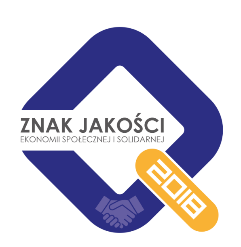 		…………………………………………………………………………..Miejscowość, data, podpisy osób uprawnionych do składania oświadczeń woli Oświadczam, że zapoznałem się z Regulaminem Konkursu o przyznanie certyfikatu Znaku Jakości Ekonomii Społecznej i Solidarnej 2018 i akceptuję jego zapisy.Oświadczam, że informacje zawarte w formularzu zgłoszeniowym i załącznikach są zgodne ze stanem faktycznym i jestem świadomy (-a) odpowiedzialności karnej wynikającej z kodeksu karnego, dotyczącej poświadczania nieprawdy, co do okoliczności mającej znaczenie prawne.Oświadczam, że w okresie ostatnich 3 lat nie zostałem (-am) skazany (-a) prawomocnym wyrokiem sądu za przestępstwo popełnione w związku z prowadzoną działalnością gospodarczą.Wyrażam zgodę na udostępnienie mojego formularza zgłoszeniowego oraz udzielanie informacji związanych z realizacją przedsięwzięcia na potrzeby ewaluacji (ocen), działań marketingowych dotyczących Konkursu, przeprowadzanych przez Organizatora Konkursu bądź podmiot dokonujący ewaluacji (oceny) na zlecenie Organizatora oraz udostępniania informacji publicznej. Jestem świadoma/świadomy, że administratorem danych osobowych zbieranych za pomocą formularza zgłoszeniowego do Konkursu o przyznanie certyfikatu Znaku Jakości Ekonomii Społecznej i Solidarnej 2018 jest Ministerstwo Rodziny, Pracy 
i Polityki Społecznej, z siedzibą w Warszawie (00-513) ul. Nowogrodzka 1/3/5. Dane te będą przetwarzane w celach związanych z realizacją Konkursu na zasadach wskazanych w Regulaminie Konkursu. Podanie danych jest dobrowolne, ale niezbędne do realizacji ww. celów. Dane osobowe będą udostępniane wyłącznie w celu przeprowadzenia oceny merytorycznej i wyłonienia podmiotów certyfikowanych i laureatów Konkursu. Osobie, której dane dotyczą, przysługuje prawo dostępu do treści swoich danych oraz ich poprawiania. Dzień: Miesiąc:        Rok:		 …………………………………………………………………………..  
Miejscowość, data, podpisy osób uprawnionych do składania oświadczeń woli(Imię i nazwisko, funkcja)Nazwa podmiotu:Forma prawna podmiotu:Numer KRS:Adres siedziby:Adres do korespondencji (jeśli rożny od adresu siedziby):E-mail:Numer telefonu:Data utworzenia /zarejestrowania podmiotu:Przedmiot działalności(w jakiej branży / branżach działa PES)Sytuacja finansowa:Czy są zaległości w spłacie zobowiązania: Tak                                     NieCzy są zaległości w płatnościach ZUS/US? Tak                                     NieSytuacja finansowa:Czy są zaległości w spłacie zobowiązania: Tak                                     NieCzy są zaległości w płatnościach ZUS/US? Tak                                     NieParametry zobowiązania:Parametry zobowiązania:Podmiot finansujący:Nr zawartej umowy:Data podpisania umowy:Kwota udzielonej pożyczki:Okres spłaty:Data zakończenia realizacji przedsięwzięcia sfinansowanego/współfinansowanego ze środków zwrotnych 
w ramach Europejskiego Funduszu Społecznego:Opis przedsięwzięcia sfinansowanego/współfinansowanego ze środków zwrotnych w ramach Europejskiego Funduszu Społecznego wraz z opisem osiągniętych rezultatów przedsięwzięcia:Opis przedsięwzięcia sfinansowanego/współfinansowanego ze środków zwrotnych w ramach Europejskiego Funduszu Społecznego wraz z opisem osiągniętych rezultatów przedsięwzięcia:Czy przedsięwzięcie przyczynia się do poszerzenia oferty usług/produktów oferowanych przez podmiot, bądź poszerzenia grupy klientów/odbiorców usług/produktów podmiotu? Tak                              Nie Jeśli tak proszę opisaćCzy przedsięwzięcie przyczynia się do poszerzenia oferty usług/produktów oferowanych przez podmiot, bądź poszerzenia grupy klientów/odbiorców usług/produktów podmiotu? Tak                              Nie Jeśli tak proszę opisaćCzy przedsięwzięcie przyczynia się do wzrostu rentowności przedsiębiorstwa (wzrost przychodów przedsiębiorstwa/obniżenie kosztów)? Tak                              Nie Jeśli tak – proszę przytoczyć dane finansowe (w ujęciu rocznym lub miesięcznym) wskazujące wpływ przedsięwzięcia na wysokość przychodów i kosztów działalności przedsiębiorstwa.  Czy przedsięwzięcie przyczynia się do wzrostu rentowności przedsiębiorstwa (wzrost przychodów przedsiębiorstwa/obniżenie kosztów)? Tak                              Nie Jeśli tak – proszę przytoczyć dane finansowe (w ujęciu rocznym lub miesięcznym) wskazujące wpływ przedsięwzięcia na wysokość przychodów i kosztów działalności przedsiębiorstwa.  Inne osiągnięcia w działalności biznesowej Tak                              Nie Inne osiągnięcia w działalności biznesowej oznaczają np. zwiększenie rozpoznawalności na rynku, zwiększenie stabilności dzięki przejściu z działalności sezonowej na ciągłą, podpisanie stałych kontraktów.Inne osiągnięcia w działalności biznesowej Tak                              Nie Inne osiągnięcia w działalności biznesowej oznaczają np. zwiększenie rozpoznawalności na rynku, zwiększenie stabilności dzięki przejściu z działalności sezonowej na ciągłą, podpisanie stałych kontraktów.Zatrudnienie:5.1 Czy w wyniku przedsięwzięcia zatrudniono nowych pracowników? Tak    Ile osób?............................                              Nie Czy wśród nowozatrudnionych są osoby zagrożone wykluczeniem społecznym? Tak    Ile osób?............................                              Nie5.3 Czy przedsięwzięcie przyczynia się do rozwoju pracowników i/lub poprawy warunków pracy? Tak                              Nie Jeśli tak – proszę opisać czy dzięki realizacji przedsięwzięcia pracownicy mają/mieli możliwość podniesienia kwalifikacji, zdobycia certyfikatów zawodowych? Czy uległa poprawie sytuacja pracowników/ich rodzin (np. organizacja transportu do pracy, stołówki, wprowadzenie elastycznych godziny pracy)?Zatrudnienie:5.1 Czy w wyniku przedsięwzięcia zatrudniono nowych pracowników? Tak    Ile osób?............................                              Nie Czy wśród nowozatrudnionych są osoby zagrożone wykluczeniem społecznym? Tak    Ile osób?............................                              Nie5.3 Czy przedsięwzięcie przyczynia się do rozwoju pracowników i/lub poprawy warunków pracy? Tak                              Nie Jeśli tak – proszę opisać czy dzięki realizacji przedsięwzięcia pracownicy mają/mieli możliwość podniesienia kwalifikacji, zdobycia certyfikatów zawodowych? Czy uległa poprawie sytuacja pracowników/ich rodzin (np. organizacja transportu do pracy, stołówki, wprowadzenie elastycznych godziny pracy)?Wpływ na społeczność lokalną6.1 Czy w wyniku realizacji przedsięwzięcia, PES zapewnił/zwiększył dostęp do usług trudno dostępnych na danym terenie? Tak                              Nie Jeśli tak – proszę opisać6.2 Czy realizacja przedsięwzięcia łączy się z podniesieniem świadomości lokalnego społeczeństwa w zakresie problemów społecznych? Tak                              Nie Jeśli tak – proszę opisać6.3 Czy realizacja przedsięwzięcia wiąże się z włączeniem PES w działania 
z udziałem/na rzecz społeczności lokalnej; czy spowodowała nawiązanie współpracy 
z lokalnymi partnerami (np. sieć lokalnych dostawców)? Tak                              Nie Jeśli tak – proszę opisaćWpływ na społeczność lokalną6.1 Czy w wyniku realizacji przedsięwzięcia, PES zapewnił/zwiększył dostęp do usług trudno dostępnych na danym terenie? Tak                              Nie Jeśli tak – proszę opisać6.2 Czy realizacja przedsięwzięcia łączy się z podniesieniem świadomości lokalnego społeczeństwa w zakresie problemów społecznych? Tak                              Nie Jeśli tak – proszę opisać6.3 Czy realizacja przedsięwzięcia wiąże się z włączeniem PES w działania 
z udziałem/na rzecz społeczności lokalnej; czy spowodowała nawiązanie współpracy 
z lokalnymi partnerami (np. sieć lokalnych dostawców)? Tak                              Nie Jeśli tak – proszę opisaćPerspektywy rozwoju PES:(plany na przyszłość, zagrożenia dla prawidłowego funkcjonowania PES)Perspektywy rozwoju PES:(plany na przyszłość, zagrożenia dla prawidłowego funkcjonowania PES)Osoby uprawnione do składania oświadczeń woli 
(Imię i nazwisko, funkcja)Osoba do kontaktu 
w sprawie zgłoszenia Imię i nazwisko:E-mail:Telefon:2018